Aanvraag financiële tussenkomst 
SYNDICALE VORMINGAanvraagtermijn: de aanvraag wordt bij het SFTL ingediend binnen de drie jaar, te rekenen 
vanaf de (laatste) opleidingsdag.Let wel: enkel origineel ondertekende en afgestempelde documenten worden aanvaard.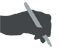 VAK VERPLICHT IN TE VULLEN DOOR DE WERKGEVERVul opnieuw in. Naam onderneming: 	Naam arbeider: 		Tewerkstelling voltijds                -      deeltijds:   %Voor deze arbeider werd volgend uurloon betaald:	Indien rijdend personeel:	Uurloon arbeidstijd 	=  ,  euro/uur	Uurloon beschikbaarheidstijd 	=  ,  euro/uur	Anciënniteitsvergoeding 	=  ,  euro/uur 	OF	Indien niet-rijdend personeel	Feestdaguurloon 	=  ,  euro/uur Bij de aanvraag moet volgend bewijsstuk worden toegevoegd: -. Kopie van de originele loonfiche van de maand waarin de vorming gevolgd werd met vermelding van het loon 
       voor de syndicale vorming. De tussenkomst mag gestort worden op volgende rekening van de onderneming:IBAN BE  -  -  -  BIC VAK VERPLICHT IN TE VULLEN DOOR DE VAKBONDVAK VERPLICHT IN TE VULLEN DOOR DE VAKBONDDe vakbond bevestigt dat de arbeider:De vakbond bevestigt dat de arbeider:Naam + voornaam:rijksregisternummer: -  - op (data): dd/mm/jjjj /  /  +  /  /  +  /  /  heeft deelgenomen aan de vormingscursus ingericht door de vakbond. De bovenvermelde arbeider is (kruis alle correcte mandaten aan):  - effectief lid van:   de ondernemingsraad  het CPBW  de vakbondsafvaardiging- plaatsvervangend lid van:   de ondernemingsraad  het CPBW  de vakbondsafvaardigingOnderneming:Straat en nummer:Postcode: Gemeente: Naam contactpersoon:Functie:RSZ-nummer (verplicht):083 -  - Telefoonnummer:  Fax: E-mail:  E-mail:  